Додаток 7 до Публічної пропозиції АБ «УКРГАЗБАНК» на укладання договору комплексного банківського обслуговування Примітки та пояснення зеленого кольору видаляються.При оформленні Заяви-Договору обираються необхідні значення, в залежності від потреб Клієнта, інші значення можуть видалятися з документу.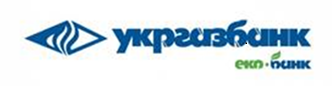 Договір №________________________ (Заява-Договір про надання платіжних послуг в частині приймання платежів)м. ______________                                                                                        Дата заповнення: "_____" ____________ 20___ р.Додаток 1 до Заяви-Договору про надання платіжних послуг в частині приймання платежів№______________ від _____._____.2_____р.  Коментар:  Додаток1 використовується при підписанні Договору, якщо поточний рахунок Клієнта відкритий в іншого надавача платіжних послуг та Комісія сплачується Клієнтом на підставі Рахунку-акту.  В іншому випадку Додаток 1 не друкується.РАХУНОК-АКТ №за договором про надання платіжних послуг в частині приймання платежів № ____ від «__» _______ 20__ р.       місто_______                                                                                                                         «____» ___________ 20___ р.ПУБЛІЧНЕ АКЦІОНЕРНЕ ТОВАРИСТВО АКЦІОНЕРНИЙ БАНК “УКРГАЗБАНК” (далі - Банк), що є платником податку на прибуток за базовою (основною) ставкою відповідно п.136.1 ст.136 розділу ІІІ Податкового кодексу України, в особi __________________, який/яка діє на підставі ___________, з однiєї сторони, та _______________________________________________________________ (далі - Клієнт), що є платником податку на прибуток ______________________________________, в особі _________________, який/яка діє на підставі _____________________, з іншої сторони,  надалі іменовані разом -“Сторони”,  уклали цей Рахунок-акт до договору про надання платіжних послуг в частині приймання платежів № ____ від «__» _______ 20__ р (далі – Договір) про наступне:1.  Послуги з розрахунково-касового обслуговування, що передбачені Договором, надані Банком в встановлені терміни та в повному обсязі.2. Загальна сума оплати за надані Банком послуги з розрахунково-касового обслуговування за період з «__» ________ 20__р. по «__» ________ 20__р., що підлягає сплаті Клієнтом на рахунок №UA__________________________, становить _______грн. ___коп. без ПДВ (вказати цифрами та прописом).3. Сторони претензій одна до одної не мають.4. Цей Рахунок-акт є підставою для розрахунку, порядок якого  визначено в Договорі.5. Цей Рахунок-акт є невід'ємним додатком до Договору і складений у двох автентичних примірниках, по одному для кожної із Сторін.Представник Банку                                                                          Представник Клієнта ____________________  (___________)                                          ____________________  (___________)                                                                              «____» _____________ 20___р.                                                      «____» _____________ 20___р.                                                            М.П.                                                                                                       М.П.(за наявності)  АБ «УКРГАЗБАНК»  (далі – Банк)Дані Клієнта та контактна інформаціяДані Клієнта та контактна інформаціяДані Клієнта та контактна інформаціяДані Клієнта та контактна інформаціяПовне найменування Повне найменування (зазначається повне і точне найменування юридичної особи/відокремленого підрозділу/прізвище, ім'я, по батькові  фізичної особи підприємця/фізичної особи, що провадить незалежну професійну діяльність)(зазначається повне і точне найменування юридичної особи/відокремленого підрозділу/прізвище, ім'я, по батькові  фізичної особи підприємця/фізичної особи, що провадить незалежну професійну діяльність)(зазначається повне і точне найменування юридичної особи/відокремленого підрозділу/прізвище, ім'я, по батькові  фізичної особи підприємця/фізичної особи, що провадить незалежну професійну діяльність)Код за ЄДРПОУ/Реєстраційний (обліковий) номер платника податків або реєстраційний номер облікової  картки платника податків (за наявності):Код за ЄДРПОУ/Реєстраційний (обліковий) номер платника податків або реєстраційний номер облікової  картки платника податків (за наявності):Код за ЄДРПОУ/Реєстраційний (обліковий) номер платника податків або реєстраційний номер облікової  картки платника податків (за наявності):Місцезнаходження:Поштова адреса:ІПН (індивідуальний податковий номер платника податку на додану вартість)ІПН (індивідуальний податковий номер платника податку на додану вартість)якщо Клієнт не є платником ПДВ, зазначається «Не є платником ПДВ»якщо Клієнт не є платником ПДВ, зазначається «Не є платником ПДВ»ТелефонТелефонЕлектронна поштаЕлектронна поштаРеквізити БанкуРеквізити БанкуНайменування Банку ПУБЛІЧНЕ АКЦІОНЕРНЕ ТОВАРИСТВО АКЦІОНЕРНИЙ БАНК «УКРГАЗБАНК»Код за ЄДРПОУ:23697280Місцезнаходження:03087, м. Київ, вул. Єреванська,1ІПН: 236972826658Назва установи Банку: ________________ АБ «УКРГАЗБАНК»Поштова адреса:_________________________________Телефон:Загальна інформація та умови запитуваних послугЗагальна інформація та умови запитуваних послуг< Редакція Договору, якщо приймання Платежів здійснюватиметься через установи Банку >3.1. Клієнт доручає, а Банк приймає на себе зобов’язання здійснювати розрахунково-касове обслуговування, а саме приймання через операційні каси мережі своїх установ Платежі на наступних умовах:< Редакція Договору, якщо приймання Платежів здійснюватиметься через Альтернативні канали продажів  >3.1. Клієнт доручає, а Банк приймає на себе зобов’язання здійснювати розрахунково-касове обслуговування, а саме приймання через Альтернативні канали продажів Платежі на наступних умовах:Додаткова інформаціяЦю Заяву-Договір укладено в двох примірниках, по одному примірнику для кожної зі Сторін, які мають однакову юридичну силу.Я, __________________________________ <зазначається посада та ПІБ особи, що представляє Клієнта перед Банком> підписанням цієї Заяви-Договору:Підтверджую ознайомлення з умовами Публічної пропозиції АБ «УКРГАЗБАНК» на укладання Договору комплексного банківського обслуговування та діючими в Банку Тарифами, що розміщені на сайті Банку http://www.ukrgasbank.com;Підтверджую акцептування мною Публічної пропозиції АБ «УКРГАЗБАНК» на укладання Договору комплексного банківського обслуговування та повну і безумовну згоду з її умовами;Підтверджую та визнаю, що Публічна пропозиція АБ «УКРГАЗБАНК» на укладання Договору комплексного банківського обслуговування, ця Заява-Договір, Тарифи, а також всі зміни, додатки та додаткові договори/угоди до них у сукупності є Договором комплексного банківського обслуговування (далі – Договір);Підтверджую та визнаю, що Закінчення терміну дії користування послугою не звільняє Сторони від виконання тих зобов’язань, що залишились невиконаними.Підтверджую, що всі умови Договору та діючих в Банку Тарифів мені зрозумілі та не потребують додаткового тлумачення;Підтверджую, що вся інформація, надана мною до Банку, є повною, достовірною у всіх відношеннях, і я зобов’язуюсь повідомляти Банк про будь-які зміни цієї інформації, що можуть статися протягом терміну дії Договору, не пізніше, ніж через 30 календарних днів з дня набрання чинності цих змін;Підтверджую отримання від Банку інформації, зазначеної в ст. 7 Закону України «Про фінансові послуги та фінансові компанії»,  до укладення цього Договору; Підтверджую отримання тексту Публічної пропозиції АБ «УКРГАЗБАНК» на укладання Договору комплексного банківського обслуговування та діючих в Банку Тарифів, що розміщені на сайті Банку http://www.ukrgasbank.com на адресу електронної пошти ______________<зазначається адреса електронної пошти Клієнта згідно пункту 1 цієї заяви-Договору або інша адреса електронної пошти вказана клієнтом>.Підтверджую отримання свого примірника Договору в день укладення (підписання).<якщо для діючого Клієнта Заява-Договір про надання платіжних послуг в частині приймання платежів викладається у новій редакції  додається наступний пункт >з «__» ____________ 20__ Договір комплексного банківського обслуговування за яким Банком надавались Клієнту Послуга приймання Платежів на користь Клієнта №_______ від ____.____._____ р. втрачає чинність.<якщо Клієнт – фізична особа-підприємець або фізична особа, що провадить незалежну професійну діяльність, Заява-Договір доповнюється наступним>Підтверджую ознайомлення з умовами відшкодування Фондом гарантування вкладів фізичних осіб коштів, що розміщені на Рахунку(ах), відкритому(их) на умовах Договору (далі – вклад). При цьому,  вклад – кошти в готівковій або безготівковій формі у валюті України або в іноземній валюті, які залучені банком від вкладника (або які надійшли для вкладника) на умовах договору банківського вкладу (депозиту), банківського рахунку або шляхом видачі іменного депозитного сертифіката, включаючи нараховані відсотки на такі кошти  відповідно до Закону України «Про систему гарантування вкладів фізичних осіб»;Підтверджую ознайомлення з довідкою про систему гарантування вкладів фізичних осіб, що є додатком до Інструкції про порядок здійснення Фондом гарантування вкладів фізичних осіб захисту прав та охоронюваних законом інтересів вкладників, затвердженої рішенням виконавчої дирекції Фонду гарантування вкладів фізичних осіб від 26.05.2016 № 825;Підтверджую згоду на отримання довідки про систему гарантування вкладів фізичних осіб не рідше 1 разу на рік в електронній формі шляхом завантаження з офіційного сайту банку https://www.ukrgasbank.com/private/deposits/guarantee/.  5. ВІДМІТКИ КЛІЄНТА _______________________________        _______________                        ______________________________                    (посада)                                        (підпис/ЕП)                                     (Прізвище та ініціали)                                                                   МП (за наявності)6. ВІДМІТКИ БАНКУУмови Заяви-Договору погоджені Керівник (уповноважена керівником особа)           ____________________      ____________________________                                                                                                      (підпис/ЕП2)                                    (Прізвище та ініціали)                                                                                                           М.П.   